This half term we will be:Researching the causes and impacts of WW1.Exploring:Biography/ AutobiographyPrivate Peaceful by Michael MorpurgoThe Witches by Roald DahlCompleting a self-portrait project based on Roy Lichtenstein.Investigating materials and their propertiesLearning about the importance of e-safety.Swimming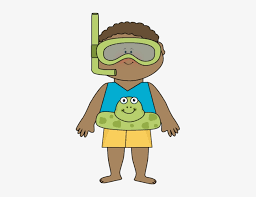 Next half term we will be:Researching what life was like during WW1 and understanding the importance of Remembrance.Reading:A variety of war poetry,War Horse by Michael Morpurgo,Varjak Paw by SF SaidCharlie and the Chocolate factory by Roald Dahl.Using maps to investigate the impact of WW1.Studying the art of Nash and NevinsonParticipating in the Christmas performance 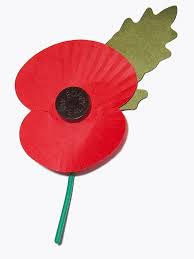 Days for your diary:Homework will be given on a Monday and should be returned on a Friday. (For project homework, more time will be given)Home spellings and will be given on a Monday and tested on a Friday.Children should wear their PE kit to school on a Monday – navy joggers/tracksuit bottoms, white polo shirt, trainers and school sweatshirt. Bring your swimming kit – swimming trunks/suit and towel on TuesdaysHelp your child with their timestables by using: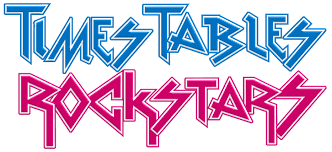 War, Peace and Celebration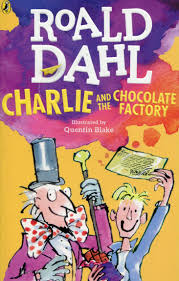 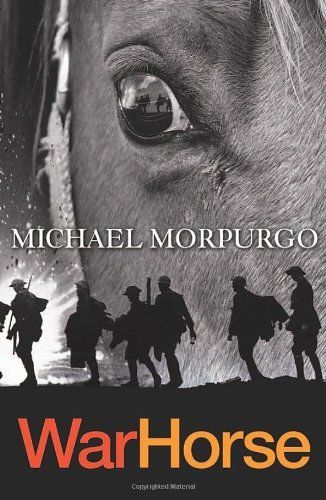 